（別紙様式６）事業者の取組に関する申出書商号又は名称　　　　　　　　　　　　　　　　　　公告日（令和６年４月１日）現在で実施している取組について、下記のとおり申し出ます。※①「申出内容」欄は、現在取得している認証又は登録状況など、該当事項にチェック☑を記入してください。②提出する際は、「添付書類（写）」欄の該当項目にチェック☑を記入し、該当する書類を添付してください。③紛失等により登録証等がない場合は、当該制度を所管する所属に問い合わせのうえ、再発行又は登録等を証明する書類の交付を受けてください。（再発行や照明が可能かを含めてお問い合わせください。）※問合わせ先は裏面（２ページ）をご確認ください。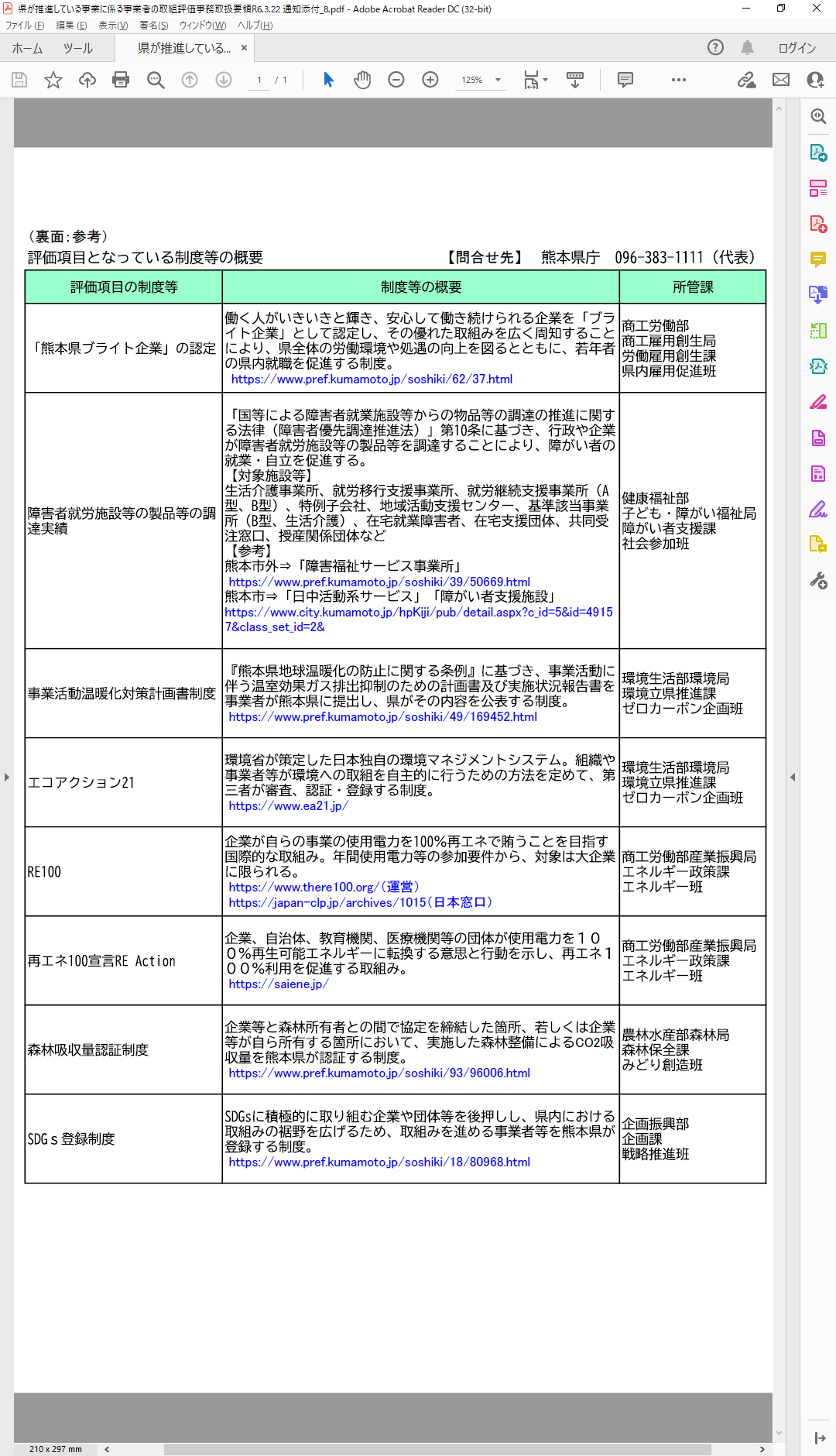 分野評価項目・申出内容添付書類（写）働く環境の整備□ 「熊本県ブライト企業」の認定□ 認定証多様な人材の活 躍□ 障碍者支援種瀬悦等からの物品および役務の調達実績（令和５年度）□ 調達した実績がわかる書類（領収証、契約書等）環境配慮省エネルギー、エネルギーシフト等の推進□ 事業活動温暖化計画書制度の対象事業者（義務及び任意）□ エコアクション21の認証□ RE100の参加□ 再エネ100宣言RE Actionの参加□ 森林吸収量認証書の交付実績(熊本県森林吸収量認定証制度実施要項による)※令和５年度に限る※「認証量の決定通知」を以て認証書に代えることも可□ 制度の計画期間中であることが確認できる書類・県HPに記載の義務事業者及び任意事業者一覧ページの写し（HPへの記載が間に合わない場合は、計画書の受理が確認できる書類（電子申請システム受理メールの写し等）＋計画書の計画期間記載ページの写し）□ 認証・登録証□ RE１００参加時のプレスリリース□ 参加証□ 認証書その他の持続可能な社会の実現□ 熊本県ＳＤＧｓ登録制度の登録□ 登録証